Раздел 4.  ТРЕТИЙ ЭТАП: РАЗВИТИЕ МАШИННЫХ ТЕХНИЧЕСКИХ СИСТЕМ В ТЕХНОЛОГИЧЕСКИХ УКЛАДАХ НОВОГО ВРЕМЕНИЛ11=2ч Т4.1. Третий этап развития машинной техники как машинных технических систем в технологических укладах 4.1.1. Характеристика третьего этапа развития машинной техники в период Нового и Новейшего времени4.1.2. Основные даты и события появления технических изобретений и научных открытий Нового и Новейшего времени в хронологическом порядке4.1.1. Характеристика третьего этапа развития машинной техники в период Нового и Новейшего времениХронологически третий этап – машинная техника – охватывает период с 1770 г. до 1970 г., включая Новое и отрезок Новейшего времени, составляющий двести лет. Соответствует третьей ступени машинного технологического способа производства, включает четыре технологических уклада индустриального общества. Характеризуется освоением природных энергетических ресурсов и переходом к индустриальному обществу посредством разработки и массовым применением различных энергетических и технологических машин, оборудования, приборов для индивидуального и коллективного пользования в доминирующих отраслях производящей экономики Нового времени. Новое время – особый период всемирной истории, когда начали формироваться экономические отношения, создавшие предпосылки будущей индустриализации. В 17 в. произошла научная революция, и сформировался новый метод познания действительности, основанный на синтезе теории (математические расчеты) и практики (проведение экспериментов), который дал импульс к интенсивному накоплению знаний в различных отраслях науки. Развитие науки обусловило развитие техники, и в 18 веке были созданы первые машины, позволяющие заменить не только мускульную силу человека, но также энергию воды и ветра. Эти машины (паровой двигатель и др.) совершили переворот в ремесленном и мануфактурном производстве и положили начало индустриализации.Технический переворот конца 18 в. называют промышленной революцией, т.к. произошедшие перемены в технологии и технике производства различных видов продукции повлекли за собой социально-экономические изменения – возникли новые формы организации промышленного производства, торговли, финансов, произошло изменение структуры общества. Начало капиталистическому предпринимательству в сельском хозяйстве положила Английская аграрная революция 17-18 вв. (фермерство, многопольный севооборот, новая техника, применение удобрений, высокая доходность сельского хозяйства). Промышленная революция создала предпосылки к индустриализации, т.е. замене ремесленного и мануфактурного производства продукции машинным, в основе которой были концентрация и специализация производства. Результатом стал быстрый экономический рост в 19 в. ряда государств, в первую очередь Англии, США, Франции, Германии, России и др.До 18 в. экономическое развитие общества было очень медленным. Например, уровень жизни в 15-16 вв. практически не отличался от 9-10 вв., а изменения в 18-20 вв. в ряде стран (в т.ч. в России) были несравнимо большими, чем за все предыдущие столетия.Экономический рост на основе индустриализации производства принято связывать с научно-техническим прогрессом (НТП) в обществе, под которым понимают процесс взаимосвязанного поступательного развития науки, техники, производства и культуры. В эволюции НТП имеется ряд этапов, которые принято называть технологическими циклами или укладами (теория цикличности экономического развития в течение 50-40 лет, предложенная вначале 20 в. русским ученым Н. Кондратьевым и развита на современном уровне С. Глазьевым).Технологические уклады различаются, прежде всего, типом применяемых технологий, используемых энергоносителей и конструкционных материалов, а также средств транспорта и связи. Промышленная (индустриальная) революция охватывает четыре технологических уклада (1,2,3,4). Информационная революция - два (5,6).  Периодическая смена технологических укладов в мировом технико-экономическом развитии показана на рис. 47. 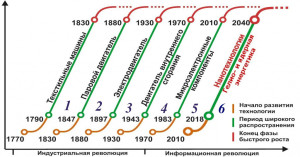 Рис. 47. Периодическая смена технологических укладов в мировом технико-экономическом развитииВ дальнейшем будут приведены основные черты характеристик четырёх технологических укладов - ядро уклада, ключевой фактор уклада, страны-лидеры, знаковое начальное событие, - повлиявших на процесс зарождения и протекания промышленной или индустриальной (синонимом) революции и заменой её информационной революцией.4.1.2. Основные даты и события появления технических изобретений и научных открытий Нового и Новейшего времени в хронологическом порядкеПРОМЫШЛЕННАЯ РЕВОЛЮЦИЯ (1765 г. …1970 г.) = 619 изобретений1, 2, 3, 4 ТЕХНОЛОГИЧЕСКИЕ УКЛАДЫ1765 год - универсальная паровая машина - Джеймс Уатт анг. изобретатель1767 год - головоломка – Джон Спилсбери, английский учитель1767 г. -  прядильная машина: Джеймс Харгривз1767 г. -  газированная вода: Джозеф Пристли1768 г. - создание англичанином Д. Харгривсом прядильной машины «Дженни» с ручным двигателем1769 г. - получение Р. Аркрайтом патента на изобретение прядильной машины
с приводом от водяного колеса — «ватермашины» 1769 г. - создание отставным французским офицером Николя Жозеф Кюньо первой движущейся паровой повозки1769 г. - кольцепрядильная машина: Ричард Аркрайт1770 год - фарфоровые зубы – Алексис Дюшато, французский фармацевт1775 г. - боевая подводная лодка — Дэвид Бушнелл1775 г. -  англичанин Джон Утрэм изобретает трамвай на конной тяге — конку1776 г. -  швейцарский часовщик Жан-Муаз Понзе создаёт секундомер1777 г. -  высокоскоростная кардочесальная машина: Оливер Эванс1777 г. -  циркулярная пила (патент): Сэмюэл Миллер1779 г. - конструирование  Сэмюэл Кромптоном прядильной мюль-машины, вырабатывавшей тонкую и прочную пряжу. Число веретен в ней со временем достигло 4001779 г. -  первый литейный мост – мост через реку Северн, Великобритания1781 г. - строительство Дж. Уаттом паровой машины двойного действия1789 г. - боевые ракеты с железным корпусом: Типу Султан в Индии1783 год - Луи Леноран – первый человек, совершивший прыжок с парашютом, Франция 1783 год - воздушный шар – братья Жозеф и Этьенн Монгольфье, французские изобретатели 1783 г. -  жаротрубный паровой котёл Джон Стивенс1783 г. -   воздушный шар, заполненный водородом — шарльер: Жак Шарль1784 год - бифокальные линзы – Бенджамин Франклин, изобретатель 1784 г. - создание англичанином У. Мердоком модели паровой машины высокого давления1784 г. -   эффективный масляный светильник: Эми Арганд1784 г. -   шрапнель: Генри Шрапнель1785 г. -   механический ткацкий станок: Эдмунд Картрайт1785 г. -   автоматизированная водяная мельница с поточным производством: Оливер Эванс1786 г. -  молотилка: Эндрю Мейкл1787 г. -  паровой двигатель высокого давления: Оливер Эванс1790 г. -  станок для изготовления гвоздей: Джекоб Перкинс1791 год  - теодолит, переносной угломерный инструмент – Йессе Рамсден 1791 г. - пароход: Джон Фитч 1792 год  - карета скорой помощи – Доминик Ларрей, французский хирург 1793 г. -  волокноотделитель: Эли Уитни1793 г. -   оптический телеграф: Клод Шапп1794 г. -   металлообрабатывающий станок и пресс: Г. Модсли 1795 г. -  консервирование: Николя Аппер1797 г. -   чугунный плуг: Чарльз Ньюболд1798 г. -   вакцинация: Эдвард Дженнер1798 г. -   литография: Иоганн Зенефельдер1799 г. -   сеялка (патент): Элиаким Спунер1799 г. - строительство итальянцем А. Вольтом первого в мире генератора электрического токаОколо 1800 года - барометр – Люк Ховард, основатель современной метеорологии, Великобритания 1800	г. -   конструирование и строительство Р. Фултоном подводной лодки «Наутилус»1800 год - первый источник химического тока (вольтов столб) – Алессандро Вольта, итальянский физик 1800 г. - электрическая батарея: Алессандро Вольта1801	г. - строительство учеником У. Мердока — Р. Тревитиком первого стабильно движущегося парового экипажа1801 г. - жаккардовый ткацкий станок: Жозеф Мари Жаккар1802 г. - проект парохода с гребным винтом: Стивенс, Джон1802 г. - освещения от электрической дуги: Василий Владимирович Петров1803 год - паровоз – Ричард Тревитик, английский инженер 1803 г. - злектрическая дуговая сварка: Василий Владимирович Петров1805 г. -  проект холодильника: Оливер Эванс1807 г. - строительство Р. Тревитиком первого в мире паровоза1807 г. - создание Р. Фултоном первого практически пригодного колесного парохода «Клермонт»1807 год - газовый фонарь – национальная компания освещения и отопления, Великобритания 1808 г. -  ленточная пила (патент): Вильям Ньюберри1809 г. -  дуговая лампа: Гемфри Дэви1810 г. -   консервирование пищи. Метод изобретен французом Николас Аппером1810  г. - парововой печатный пресс изобретен немцем Фридрихом Кёнигом1812 г. - метроном: Дитрих Винкель1813 г. - строительство немецким изобретателем К. Дрейсом первого велосипеда1814 год - школьная доска – Джеймс Пилланс, шотландский учитель 1814 г. - первый практичный паровой локомотив «Блюхер»: Джордж Стефенсон1815 год - шахтерский фонарь – Хемфри Дейви, английский химик 1816 год - стетоскоп – Рене Лаэнек, французский физик 1816 г. - получение французом Ж.Н. Ньепсом первых зафиксированных изображений предметов на цинковых пластинках, покрытых жидким битумом1816 г. -  двигатель Стирлинга: Роберт Стирлинг1817 г. -  калейдоскоп: Дэвид Брюстер1818 год -  револьвер – Артемис Уилер и Элиша Кулер, американские изобретатели 1819 год - водолазный костюм – Аугустус Зибе, немецкий механик 1819 год - шоколад – Франсуа-Луи Кайе, Швейцария 1819 г. -  усовершенствованное казнозарядное кремнёвое ружьё: Джон Холл1821 год  - электрический двигатель – Майкл Фарадей, английский физик и химик 1821 г. - строительство английским физиком М. Фарадеем первого опытного образца электродвигателя1822 г. - разработка английским математиком  Ч.  Бэббиджем  разностной
механической машины, предназначенной для составления математических таблиц1823 год  - плачущие куклы – Иоханн Маелзель, Бельгия 1823 год - прорезиненная ткань – Charles Macintosh, шотландский химик1823 г. - электромагнит: Уильям Стёрджен1823 г. - зажигалка: Иоганн Дёберейнер1824 г. - портландцемент: Уильям Аспдин1824 г. - двигатель внутреннего сгорания, адаптация парового двигателя к работе на газе: Сэмюэль Браун1825 год  - алюминий – Ханс Оерстед, датский физик1826 г. - изобретение чешским механиком И. Ресселом удобного гребного винта для судов1826 г. -  фотография, способ закрепления изображения: Жозеф Ньепс1826 г. - газовая плита: Джеймс Шарп.1827 г. -  спички, зажигающиеся трением: Джон Уолкер, английский химик и аптекарь1827 г. -  первый практичный гребной винт: Джозеф Рессел1827 г. -   авторучка: Петраче Поенару1829 год  - трактор – “Кейз Компани” 1829 год - аккордеон – Кириллус Демиан, Австрия 1829 г. - строительство российским ученым П. Шиллингом первого в мире действующего электрического телеграфа1830 год - газонокосилка – Эдвин Бирд Баддинг, Англия 1831 год - динамо-машина и трансформатор – Майкл Фарадей, английский физик и химик 1831 г. -  электромагнит с многослойной обмоткой: Джозеф Генри1831 г. -  реле: Джозеф Генри1831 г. -  акустический магнитный телеграф: Джозеф Генри1831 г. - электрический генератор: Майкл Фарадей, Аньош Йедлик1831 г. -  жатка: Сайрус Маккормик.1832 г. - создание М. Фарадеем первого электромагнитного генератора электрического тока1832 г. - изобретение У. Бикфордом огнепроводного шнура для воспламенения пороховых зарядов1832 г. - электрический телеграф: Павел Львович Шиллинг1833 г. - аналитическая машина (прообраз компьютера): Чарльз Бэббидж1833 г. - электродвигатель постоянного тока: Уильям Стерджен, Томас Дэвенпорт 1833 г. -  наждачная бумага (патент): Исаак Фишер1834 г. - разработка Ч. Бэбиджем проекта аналитической машины. Это была цифровая вычислительная машина с программным управлением, осуществляемым с помощью перфокарт1834  г. - шрифт Брайля: Луи Брайль1834 г. -  компрессионный холодильник: Джекоб Перкинс1835 г. -  фотография, негативно-позитивный процесс: Уильям Тальбот1835 г. - электромеханическое реле: Джозеф Генри1835 г. -  лампа накаливания: Джеймс Линдсей1836 г. - пароход с гребным винтом: Джон Эрикссон, Френсис Смит1836 г. - швейная машина с двумя нитками, игла с ушком у острия: Йозеф Мадерспергер1836 г. - зерноуборочный комбайн: Хайрам Мур, Джозеф Хаскалл, США1837 год  - телеграф – Уильям Кук и Чарльз Уитстон, британские изобретатели 1837 г. - создание американцем С. Морзе телеграфа, в котором сообщения передавались на ленту в виде точек и черточек (точек и тире)1837 г. -  фотография: Луи Дагер 1837 г. - стальной плуг: Джон Дир1837 г. - закрытый водолазный костюм с жёстким шлемом: Август Зибе1839 год - паровой пресс – Джеймс Несмит, Англия 1839  г. -  открытие французом Л.Ж. Дагером фотографического процесса (дагеротипии)1839 г. - получение резины вулканизацией каучука: Чарльз Гудьир, американский изобретатель1839 г. - современный велосипед с педалями и седлом: Киркпатрик Макмиллан, Шотландия.1839 г. -  (запатентован 1842): Паровой молот (англ.)русск.: Джеймс Несмит1840 год -  почтовая марка – Джеймс Чалмер, шотландский публицист 1840 г. - первое минеральное удобрение: Юстус Либих1840 г. - фотографический объектив с исправленными аберрациями: Йозеф Петцваль1841 год - саксофон – Энтони Сакс, Бельгия 1842 г. -  анестезия: Кроуфорд Лонг1842 г. -  минеральное удобрение суперфосфат: Джон Беннет Лоус1843 г. - составление А. Лавлейс, ученицей Ч. Бэббиджа первой в мире программы для аналитической машины1843 г. - факсимильный аппарат: Александр Бэйн1843 г. -  мешалка для приготовления мороженого: Нэнси Джонсон1843 г. -  копёр: Джеймс Несмит1844 год  - анастезия – Хорас Уеллс, американский дантист 1844 г. -  безопасные спички: Густав Эрик Паш1844 г. -  производство бумаги из древесной целлюлозы: Чарльз Фенерти1845 г. -  пневматическая шина: Роберт Томсон1846 г. -  швейная машина с челночным стежком: Элиас Хоу, американский изобретатель1846 г. -  ротационная печатная машина: Ричард Хоу1847 год - барометр-анероид – Люсьен Види, Франция 1849 г. - английская булавка: Уолтер Хант1849 г. - радиально-осевая турбина (турбина Френсиса): Джеймс Фрэнсис1850 год - акустическая гитара – Антонио де Торрес 1852 год - почтовый ящик – Гернси, Великобритания 1852 г. -  дирижабль: Анри Жиффар1852 г. - безопасный лифт: Элиша Отис1852 г. -  гироскоп: Фуко1853 г. -  планёр: Джордж Кэйли1853 г. -  шприц: Чарльз Габриэль Праваз1854 год - парафиновая лампа – Абрахам Геснер (США) и Джеймс Янг (Англия) 1854 год - лифт – Эли Отис, американский изобретатель 1854 год - водяная мельница – остров Мен, Великобритания 1855 г. -  горелка Бунзена: Роберт Бунзен1855 г. -  бессемеровский процесс: Генри Бессемер1856 г. -  целлулоид: Александр Паркес1856 год - первая синтетическая краска – Уильям Перкин 1857 год - туалетная бумага – Джозеф К. Гайетти, США 1857 г. -  фоноавтограф: Эдуар Леон Скотт де Мартенвиль.1858 г. -  подводный телеграфный кабель: Фредерик Ньютон Гисборн1858 г. - швейная машина для шитья обуви: Лиман Рид Блэйк1858 г. - банка с завинчивающейся крышкой для консервирования (банка Мейсона): Джон Мейсон1859 г. - нефтегазовая буровая установка: Эдвин Дрэйк1859 г. -  свинцово-кислотный аккумулятор: Гастон Планте1859 г. -  цельнометаллический броненосец «La Gloire»: Дюпюи де Лом1859 г. -  двухтактный двигатель внутреннего сгорания, работающий на газе: Жан Ленуар1860-е годы  - разработал процесс пастеризации Луи Пастер – французский химик1860 г. -  линолеум: Фредерик Уолтон1860 г. -  магазинная винтовка: Оливер Винчестер, Кристофер Спенсер1860 г. -  самодвижущаяся торпеда: Джованни Луппис, Роберт Уайтхед1860 г. -  гильотинный нож – Генри Клейтон 1860 г. -  строительство французом Э. Ленуаром первого газового двигателя1861 г. -  почтовая открытка – Джон П. Чарлтон, США 1861 г. -  цветная фотография – Джеймс Клерк Максвелл, шотландский физик 1861 г. -  первый броненосец USS Monitor: Джон Эрикссон1861 г. -  регенеративная печь Сименса: Сименс, Вернер фон1862 г. -  первая подземная дорога – Лондон, Джон Фаулер Великобритания 1862 г. -  картечница Гатлинга: Ричард Гатлинг1862 г. -  механическая подводная лодка: Нарсис Монтуриоль1862 г. -  пастеризация: Луи Пастер, Клод Бернар1863 г. -  бормашина – Джордж Харрингтон, Англия1863 г. -  механическое пианино: Анри Фурно 1864  г. -  строительство российским судовладельцем М. Бритневым первого в мире ледокола1864  г. -  мартеновская печь: Пьера Мартена1865 г. -   американские горки: Джон Тейлор1866 г. -   динамит: Альфред Нобель, шведский инженер1866 г. - торпеда – Роберт Уайтхед 1867 г. - колючая проволока – Люсьен Смит (США) 1867 г. - детское питание – Гентри Нестле, Швейцарский химик 1867 г. - разработка немецкими инженерами Н. Отто и Е. Лангеном первого четырехтактного газового двигателя внутреннего сгорания1867 г. - железобетон: Монье1868 г. -   современная пишущая машинка: Кристофер Шоулз, Карлос Глидден и Самуэль Соул в сотрудничестве с Джеймсом Денсмором1868 г. - пневматический тормоз паровоза: Джордж Вестингауз1868 г. - маргарин: Ипполит Меже-Мурье1869 г. -  разработал периодическую таблицу химических элементов Дмитрий Иванович Менделеев русский химик1869 г. -  пылесос: Айвз Макгаффни1869 г. -  гектограф (копировальный аппарат): Михаил Иванович Алисов1870 г. -  тикерный аппарат: Томас Эдисон1871 г. - трамвай на канатной тяге: Эндрю Смит Холлиди1871 г. -  паровая буровая установка: Симон Ингерсолл1872 г. - строительство австрийцем П. Хейнлейном дирижабля с газовым двигателем внутреннего сгорания1872 г. - разработка испанцем Ф. Армасом проекта ракеты с жидкостным двигателем1872 г. -  целлулоид: Джон Хайетт1873 г. -   железнодорожная автосцепка: Эли Джанней1873 г. -  современный электродвигатель постоянного тока: Зеноб Грамм1873 г. -  джинсы: Леви Страусс и Якоб Дэвис, США1873 г. -  электровакуумный диод: Фредерик Гутри1874 г. -  моноплан с двигателем: Феликс дю Темпле1874 г. -  колючая проволока: Джозеф Глидден1874 г. - ДДТ: Отмар Цайдлер1874 г. -  синтез героина: Чарльз Райт1875 г. - система распродажи товаров по одной цене – Мелвилл Стоун (США)1876 г. - строительство Н. Отто и Е. Лангеном четырехтактного газового двигателя внутреннего сгорания1876 г. - создание американским инженером А. Беллом первого в мире телефона1876 г. -   телефон – Александр Грехем Белл, американский физик, родившийся в Шотландии 1876 г. -  громкоговоритель: Александер Белл1876 г. - механическое устройство для чистки ковров: Мелвилл Биссел1876 г. - четырёхтактный газовый двигатель внутреннего сгорания: Николаус Отто1876 г. -  бензиновый карбюратор: Готлиб Даймлер1876 г. -  безрегуляторная дуговая лампа: Павел Николаевич Яблочков1877 г. - изобретение Т. Эдисоном фонографа — устройства для записи и
воспроизведения звука1877 г. -  асинхронный электродвигатель: Никола Тесла1877 г. -  угольный микрофон: Эмиль Берлинер1877 г. -  пиролиз нефти: Александр Александрович Летний1877 г. - фрикционный пресс: Г. Симон 1878 г. - электронно-лучевая трубка: Уильям Крукс1878 г. - изолирующий дыхательный аппарат (ребризер): Генри Флюсс1878 г. -  лампа накаливания: Джозеф Сван1879 г. -  электрическая лампочка – Томас Эдисон. Открытие базировалось на патенте английского ученого Джозефа Свена 1879 г. -  трамвай, Германия 1879 г. -  мыло – “Проктер энд Гембл”1879 г. -  ковшовая турбина Пелтона: Лестер Пелтон1879 г. -  автомобильный бензиновый двигатель: Карл Бенц1879 г. -   кассовый аппарат: Джеймс Ритти1879 г. -   автомобиль: Джордж Селден (патент) 1879 г. -  электрифицированная железная дорога: Вернер фон Сименс1880 г. -  рулонная фотоплёнка: Джордж Истмен1880 г. -  безопасная бритва: Фредерик Кемпфе, Ричард Кемпфе, Отто Кемпфе1880 г. -  горизонтальный маятниковый сейсмограф: Джон Милн1880 г. - вентиляционная система – Роберт Бойл, британский химик и физик 1880 г. - сейсмограф – Джон Милн, английский ученый1880 г. - изобретение Т. Эдисоном первой лампочки накаливания с продолжительным временем работы1881 г. - появление в городах Западной Европы первых трамваев1881 г. - троллейбус – Вернер фон Сименс, немецкий инженер-электрик 1881 г. - разработка проекта ракеты с пороховым двигателем русским революционером-народовольцем Н. Кибальчичем1881 г. - металлоискатель: Александер Белл1881 г. - электрический трамвай: Вернер фон Сименс1882 г. - электрический утюг – Генри В. Сили, США 1882 г. - электрический вентилятор: Шуйлер Скаатс Вилер1882 г. - электросварка на угольных электродах: Николай Бенардос1882 г. - паяльная лампа: Карл Ниберг1882 г. - моноплан с двумя двигателями: Александр Можайский1883 г. - разработка немецким инженером П. Нипковым устройства для считывания изображений, в котором применялся механический способ развертки изображения1883 г. -  электродвигатель переменного тока: Никола Тесла1883 г. - электрическая плита: Томас Ахерн1883 г. -  паровая турбина Лаваля: Густаф Лаваль1883 г. - свисток Гальтона, первый практический способ получения ультразвука: Фрэнсис Гальтон1883 г. - строительство немецким изобретателем Г. Даймлером первого бензинового двигателя внутреннего сгорания1884 г. -  линотип: Оттмар Мергенталер1884 г. -  авторучка с капиллярной системой: Льюис Уотерман1884 г. -  перфокарта: Герман Холлерит1884 г. -  паровая турбина Парсонса: Чарлз Парсонс1885 г. - двигатель внутреннего сгорания – Готлиб Даймлер, немецкий инженер1885 г. - первый коммерческий автомобиль с бензиновым двигателем: Карл Бенц1885 г. -  турбокомпрессор бензинового двигателя внутреннего сгорания: Готтлиб Даймлер1885 г. - пулемёт Максима («Максим»): Хайрам Максим1885 г. - мотоцикл: Готлиб Даймлер, Вильгельм Майбах1885 г. - трансформатор: Уильям Стенли1885 г. -  безопасный велосипед: Джон Старлей1886 г. - строительство Г. Даймлером первого в мире автомобиля1886 г. - посудомоечная машина: Джозефина Кокрейн1886 г. - нефтяной двигатель: Экройд Стюарт1886 г. - бензиновый двигатель внутреннего сгорания: Готтлиб Даймлер1886 г. - усовершенствованный цилиндр фонографа: Чарльз Тэйнтер, Александер Белл1886 г. - контактная электросварка: Элиху Томсон1886 г. - процесс эффективного получения алюминия: Чарльз Мартин Холл (США) и, независимо, Поль Эру (Франция)1887 г. - резиновая шина – Джон Данлоп, ирланский ветеринар 1887 г. - монотип (полиграфия): Толберт Лэнстон1887 г. - контактные линзы: Адольф Фик, Юджин Кальт, Август Мюллер1887 г. - автомобиль на газолине: Готтлиб Даймлер1887 г. - магнето: Роберт Бош1887 г. - потолочный вентилятор: Филипп Диэль1888 г. - граммофон – Эмиль Берлинер, американец немецкого происхождения 1888 г. - гусеничный трактор: Фёдор Блинов1888 г. - многофазные электрические системы переменного тока: Никола Тесла (30 взаимосвязанных патентов.)1888 г. - электросварка на металлических электродах под слоем флюса: Николай Славянов1888 г. - малогабаритная фотокамера: Джордж Истмен1888 г. - шариковая ручка: Джон Лауд (патент на принцип действия).1888 г. - пневматические шины: Джон Бойд Данлоп1888 г. - первый кинофильм («Сцена в саду Роундхэй»): Луи Ле Принц1888 г. - усовершенствованный электрический трамвай: Фрэнк Спрейг1889 г. - бюстгалтер: Эрмини Кадоль1889 г. - ткацкий станок Нортропа: Джеймс Нортроп1890 г. - ручной фонарь – Конрад Хьюберт, американец русского происхождения 1890 г. - кроссворд – Дж. Аирольди, Италия 1890 г. - создание американским инженером Г. Голлеритом первого счетно-аналитического комплекса (табулятора), предназначенного для обработки результатов переписи населения1891 г. - баскетбол – Джеймс А. Найсмит, США 1891 г. -1891 год  Электрический чайник – “Карпентер Электрик Компани”, США 1891 г. -1891 год  Электрическая плита – “Карпентер Компани”, США 1891 г. - эскалатор: Джесс Рено1891 г. - застёжка-молния: Уитком Джадсон1891 г. - промышленный крекинг нефти: В. Г. Шухов, С. П. Гаврилов1891 г. - карборунд: Эдвард Гудрих Ачесон1891 г. - разводной ключ: Юхан Юханссон1891 г. - трансформатор Теслы: Никола Тесла1892 г. -  дизельный двигатель – Рудольф Дизель, немецкий инженер-мехаик 1892 г. -  процесс Липпмана получения цветной фотографии: Габриэль Липпман1892 г. -  автоматическая телефонная станция: Алмон Браун Строугер1892 г. -  сосуд Дьюара: Джеймс Дьюар1893 г. -  застежка “молния” – Уиткомб Джадсон, США 1893 г. -  промышленный воздушный фильтр, США 1893 г. -  радиопередатчик: Никола Тесла1893 г. -  боросиликатное стекло: Отто Шотт1893 г. -  искусственный жемчуг: Кокичи Микимото1893 г. -  распылительный карбюратор: Янош Чонка, Донат Банки1894 г. -  доильный аппарат: Густав Лаваль1894 г. - пневматический отбойный молоток: Чарльз Кинг1895 г. - создание Р. Дизелем нового экономичного двигателя внутреннего сгорания, названного его именем1895 г.  - рождение радио: А. Попов продемонстрировал первый радиоприемник1895 г.  - радиосвязь: Маркони, Гульельмо1895 г.  - рентгеновские лучи – Вильгельм Конрад Рентген, немецкий физик 1895 г.  - кинематограф – братья Огюст и Луи Люмьер, французские предприниматели 1896 г.  -  кинопроектор витаскоп: Томас Армат, Френсис Дженкинс1896 г.  -  двухступенчатая паровая турбина: Чарльз Кёртис1898 г.  -  радиоуправление: Никола Тесла1898 г.  -  конический роликовый подшипник: Генри Тимкен1898 г.  -  катушка зажигания: Никола Тесла1898 г.  -  бескомпрессорный нефтяной двигатель высокого давления: Густав Тринклер1899 г.  -  электрический автомобильный стартёр: Клайд Колеман1899 г.  -  магнитная запись звука: Поульсен, Вальдемар1899 г.  -  газовая турбина: Чарльз Кёртис1899 г.  -  пневматическая почта – “Бруклин”, США 1899 г.  -  аспирин – Феликс Хоффман и Герман Дрезер, немецкие химики1900  г.  -  скрепки для бумаг – Иоханн Ваалер, Норвегия 1900  г.  -  звуковое кино – Леон Гомон, Франция 1900  г.  -  дирижабль – Фердинанд фон Цеппелин – немецкий конструктор дирижаблей 1900  г.  -  самоподогревающиеся консервы1900  г.  -  синтетический адреналин (эпинефрин): Ёкиси Такаминэ, Кэйдзо Уэнака1900  г.  -  крескограф: Джагдиш Чандра Бос1901  г.  -  ртутная лампа: Питер Хьюитт1901  г.  -  скрепка: Юхан Волер1901  г.  -  концевая мера: Карл Юханссон1901  г.  -  безопасная бритва со сменным лезвием – Кинг Кемл Жиллетт, американский торговец 1902  г.  -  радиотелефон: Вальдемар Поульсен, Реджинальд Фессенден1902  г.  -  вискозное волокно: Чарльз Кросс, Эдвард Беван, Клайтон Бидл1902  г.  -  кондиционирование воздуха: Уиллис Кэррьер1902  г.  -  получение азотной кислоты (процесс Оствальда): Вильгельм Оствальд1902  г.  -  неоновая лампа: Джордж Клауде1903  г.  -  электрокардиограф: Виллем Эйнтховен1903  г.  -   самолёт: Братья Орвилл и Уилбер Райт – американские инженеры (первый практический полет)1903  г.  -  бутылочная машина: Майкл Оуэнс1903  г.  -  первый теплоход и одновременно первый дизель-электроход (танкер «Вандал»): фирма «Товарищество братьев Нобель»1903  г.  -  термос: Рейнольд Бюргер (нем.)1903  г.  -  цветные мелки – “Крайола”, США1904 г. - изобретение американцем Дж. Э. Флемингом двухэлектродного вакуумного прибора — диода1904 г. -  розетка и вилка: Харви Хаббелл.1904 г. -  миномёт: мичман Власов и капитан Гобято 1906 г. -  триод: Ли де Форест1906 г. -  гидролокатор: Льюис Никсон1906 г. -  пианола-автомат – “Автоматик Машинери энд тул компани”, США 1906 г. -  перьевая ручка – Славолюб Пенкала, сербский изобретатель 1907 г. - изобретение американским конструктором Ли де Форестом трехэлектродной вакуумной лампы — триода1907 г. -  бытовой пылесос: Джеймс Спенглер1907 г. -  электрическая стиральная машина: Алва Дж.Фишер1907 г. -  вертолёт: Поль Корню1907 г. - глутамат натрия — первая пищевая добавка: Икэда Кикунаэ1908 г. -  сборочный конвейер – Генри Форд, американский инженер 1908 г. -  счетчик Гейгера – немецкий физик Ханс Гейгер и В. Мюллер изобрели прибор для обнаружения и измерения радиоактивности 1908 г. -   гирокомпас: Герман Аншютц-Кемпфе1908 г. -  синтез аммиака: Фриц Габер1908 г. -   целлофан: Жак Бранденбергер1909 г. -   бакелит: Лео Бакеланд1909 г. -   оружейный глушитель: Хайрам Перси Максим1909 г. -   звукометрическая станция 1909 г. -   полугусеничный автомобиль — А. Кегресс1910 г. - миксер – Джордж Смит и Фред Озиус, США 1910 г. - самолёт с воздушно-реактивным двигателем: Анри Коанда1910 г. - гидроплан: Анри Фабр1911 г. - усовершенствованный автомобильный стартер: Чарлз Кеттеринг1911 г. -  сверхпроводимость: Камерлинг-Онесс1911 г. -  газотермическое напыление Шооп, Макс Ульрих1911 г. -  автомат перекоса: Б. М. Юрьев 1912 г. -  масс-спектрометр: Джон Томсон1912 г. -  рефлектор – “Беллинг Ко”, США 1913 г. - применение Г. Фордом первого конвейера для механизации процесса сборки автомобилей1913 г. -  автопилот – Элмер Спири (США) 1913 г. -  кроссворд: Артур Уинн1913 г. -  усовершенствованная рентгеновская трубка (трубка Кулиджа): Уильям Кулидж1913 г. -  гетеродинный радиоприёмник: Реджинальд Фессенден1913 г. -  нержавеющая сталь: Гарри Бреарли1913 г. -  военный парашют: Штефан Банич1913 г. -  установка пулемёта на самолёте: поручик Поплавко 1914 г. -  жидкостный реактивный двигатель: Роберт Годдард1914 г. -   боевой танк: Уильям Триттон, Уолтер Вильсон1914 г. -   регенеративный радиоприёмник: Эдвин Армстронг1915 г. -   судно на воздушной подушке: Дагоберт Мюллер1915 г. -   торирование катода электронных ламп: Ленгмюр, Ирвинг1915 г. -   противогаз: Н.Д. Зелинский1915 г. -   прожектор: Элмер Сперри1915 г. -   ламповый генератор: Ли де Форест1915 г. -   противогаз – Фриц Хабер, немецкий химик 1915 г. -   картонные молочные пакеты – Ван Вормер – США1915 г. -   жаростойкая стеклянная посуда – “Пирекс Корнинг Гласс Уоркс”, США 1916 г. -   микрофон – США  1916 г. -    газонаполненная лампа накаливания: Ленгмюр, Ирвинг1917 г. -    гидролокатор: Поль Ланжевен1917 г. -  электрические фонарики для елки – Альберт Садакка, американец испанского происхождения 1917 г. - шоковая терапия – Великобритания1918 г. - супергетеродин: Эдвин Армстронг, Вальтер Шоттки1918 г. -  синхронизатор стрельбы пулемёта через пропеллер: Антон Фоккер1918 г. -  кварцевый генератор: Александр Николсон1919 г. -  автоматический Тостер: Чарльз Страйт1919 г. -   терменвокс: Л. С. Термен1919 г. -   триггер: М. А. Бонч-Бруевич, Уильям Икклз, Франк Джордан1920 г. -  синтетический инсулин: Пауль Лангерганс1920 г. -  механическая картофелечистка: Герман Лэй1920 г. -  фен – “Расин Юниверсал мотор компани”, США 1921 г. -  детектор лжи – Джон А. Ларсен (США) 1921 г. -   тостер – Чарлльз Страйт (США) 1921 г. -   полиграф: Джон Ларсон1922 г. -   кристадин — прообраз транзистора: Олег Лосев1922 г. -   абсорбционный холодильник: Бальтазар фон Платен, Карл Мунтерс1923 г. -   звуковое кино: Ли де Форест1923 г. -  электронное телевидение (диссектор): Фило Фарнсуорт1923 г. -  аэродинамическая труба: Макс Мунк1923 г. -  автожир: Хуан де ла Сиерва1923 г. -  ксеноновая лампа-вспышка: Харольд Эдгертон1924 г. -  лейкопластырь – Джозефина Диксон, США 1925 г. -   ультрацентрифуга (использование для определения молекулярной массы): Теодор Сведберг1925 г. -  иконоскоп: Владимир Зворыкин1925 г. -  телевизионная система с механической разверткой: Чарльз Дженкинс1926 г. -  электромеханическое телевидение: Джон Бэрд1926 г. -   аэрозольный баллон: Эрик Ротейм1926 г. -   антенна «волновой канал»: Синтаро Удо, Хидэцугу Яги1926 г. -   черно-белый телевизор – Джон Логи Байрд, шотландский изобретатель1927 г. -   аппарат искусственного дыхания – Филипп Дринкер, американский исследователь в области медицины 1927 г. -   хлопкоуборочный комбайн: Джон Руст1928 г. -   электробритва: Джекоб Шик1928 г. -  пенициллин – первый антибиотик, открытый Александром Флемингом, шотландским бактериологом 1928 г. -  жевательная резинка – Уолтер Е. Димер, США 1929 г. -  Йо-Йо – Педро Флорес, Филиппины 1929 г. - создание американцем Ф. Франсуортом первой передающей телевизионной трубки1929 г. -  электроэнцефалограф (ЭЭГ): Ганс Бергер1929 г. -  рентгеновская кинокамера: Артур Кларенс Пиллсбери1930 г. - создание немецким инженером М. фон Арденне первого телевизора,
развертка изображения в котором осуществлялась бегущим световым пятном1930 г. -  неопрен: Уоллес Карозерс1930 г. -  подводная кинокамера: Артур Кларенс Пиллсбери1930 г. -  бюстгалтер 1930 г. -  многоэтажная стоянка – Париж, Франция 1930 г. -  электронные часы – Пенвуд Нумекрон 1930 г. - липкая лента – Ричард Дрю, США 1930 г. -  замороженные полуфабрикаты – Кларенс Бирсей, США1931 г. - радиотелескоп: Карл Янский, Гроут Ребер1931 г. -  электронный микроскоп: Макс Кнолль, Эрнст Руска1931 г. -  аэрогель: Стивен Кистлер1931 г. -  магнитно-резистивная сталь: Котаро Хонда1931 г. -  сплав альнико: Токухити Мисима1931 г. -  кинескоп: Владимир Зворыкин1932 г. -  поляроидное стекло: Эдвин Герберт Лэнд1932 г. -  счетчик на стоянке – Карлтон Маги, американский изобретатель 1932 г. - электрическая гитара – Адольфус Рикенбакет, США1933 - 1935 годы  Радар – Рудольф Кюнхолд и Роберт Ватсон-Ватт1933 г. - создание В. Зворыкиным первой полностью электронной системы телевидения. Основой ее стал мозаичный экран, изобретенный С. Изингом1933 г. -  частотная модуляция: Эдвин Армстронг1934 г. -  электроорган: Лоренс Хаммонд1934 г. -  судно-амфибия на воздушной подушке: Владимир Левков1934 г. -  нейлоновые чулки – Уоллес Хьюм Каротерс, американский химик1935 г. -  радар: Роберт Уотсон-Уотт1935 г. -   батут: Джордж Ниссен, Ларри Грисволд1935 г. -   спектрофотометр: Артур Харди1935 г. -   казеиновое волокно ланитал: Феррети1936 г. -   продовольственные корзины и тележки – Силван Голдмен и Фред Янг, США 1937 г. -   воздушно-реактивный двигатель: Фрэнк Уиттл и Ханс-Иоахим Пабст фон Охайн1937 г. -   турбовинтовой двигатель: Жоржи Йендрассик1937 г. -   нейлон: Уоллес Карозерс1937 г. -   портативный электрокардиограф: Таро Такэми1937 г. -   многорезонансный магнетрон: Н. Ф. Алексеев и Д. Е. Маляров 1938 г. -   стекловолокно: Рассел Слейтер1938 г. -  компьютер: Конрад Цузе (Германия) и Джон Атанасов (США) 1938 г. -  LSD-25: Альберт Хоффман1938 г. -  копировальная машина – Честер Карсон, американский юрист, способствовала развитию ксерографии 1938 г. -  шариковая ручка – Ласло Биро1939 г. -   ДДТ – Поль Мюллер и Вейсманн – Швейцария 1939 г. - поднятие в воздух первого в мире реактивного самолета — немецкого «Хе-178»1939 г. - открытие О. Ганом и Ф. Штрассманом деления атомных ядер1939 г. -  банкомат: Лютер Джордж Симьян1939 г. -  ракета с прямоточным воздушно-реактивным двигателем: РВ-3 (СССР) [6]1941	г. -  мобильный телефон – “Белл Телефон Лабораториес”, США 1941	г. -  компьютер на электромеханических элементах: Конрад Цузе1942  г. -  создание в Германии крылатой ракеты «Фау-1» и баллистической «Фау-2»1942 г. - запуск в США первого в мире атомного реактора под руководством итальянского физика Э. Ферми1942  г. -   динамореактивный гранатомёт (базука): Лесли Скиннер, Кларенс Хикман1942  г. -   подводный нефтепровод: Артур Хартли, Англо-Иранская нефтяная компания, Siemens (операция Pluto)1942  г. -   скачкообразная перестройка частоты: Хэди Ламарр и Джордж Антейл1942  г. -   пайкерит: Джеффри Пайк1942  г. -  первая серийная управляемая баллистическая ракета Фау-2: Вернер фон Браун1943  г. -   компьютер на электронных лампах: Томми Флауэрс 1943  г. -  акваланг – Жак-Ив Кусто, французский океанограф и Эмиль Ганьян1944  г. -  электронный спектрометр: Эллиот Эванс1944  г. -  противотанковая управляемая ракета: Макс Крамер 1945 г. - разработка и построение под руководством Дж. Маучли и Д. Эккерта первой электронно-вычислительной машины ENIAC. В ней было 1500 реле и 18 тысяч электронных ламп1945 г. - испытание в США первой атомной бомбы1945 г. -  атомная бомба: Манхэттенский проект (но заметим: теория цепной ядерной реакции разработана в 1933)1946 г. -  микроволновая печь: Перси Лебарон Спенсер, США1946 г. -  электронный компьютер – Джон Преспер Эккерт и Джон Моукли, США 1947 г. -  выпуск фирмой «Халоид» первого в мире ксерокса1947 г. -  запуск первой в СССР баллистической ракеты дальнего действия Р-11947 г. -   транзистор: Уильям Шокли, Уолтер Браттейн, Джон Бардин1947 г. -   фотоаппарат «Полароид»: Эдвин Герберт Лэнд1947 г. -  портативный механический калькулятор: Курт Херцштарк1948 г. -  долгоиграющая пластинка: Питер Карл Голдмарк1948 г. - изобретение полупроводникового транзистора американскими учеными Дж. Бардином и У. Браттейном1948 г. -  голография: Дэннис Габор1948 г. -  проигрыватель – “Си-Би-Эс Корпорейшн”, США 1949 г. - 10 января  Начинается выпуск – виниловых записей: фирма RCA – 45 оборотов в минуту, фирма Columbia – 33, 3 оборота в минуту 1949 г. -  атомные часы: Национальный институт стандартов и технологий (США)1949 г. -  пластмассовые кубики LEGO1949 г. -  первые станки с ЧПУ1949 г. -  радиоуглеродное датирование: Уиллард Либби1950 г. -  кредитная карточка: Фрэнк Макнамара1950 г. -   подвесной штатив «стедикам»: Акира Куросава1950 г. -   высокоскоростной железнодорожный транспорт: система Синкансэн фирмы Kawasaki Heavy Industries1950 г. -  дистанционное упавление – “Зенит Электроник Корпорейшн”, США 1950 г. -  кредитная карта – Ральф Шнейдер, США 1951 г. -  жидкая бумага – Бетт Несмит Грехем, США 1951 г. -  гормональная контрацепция: Луис Мирамонтес, Джордж Розенкранц, Карл Джерасси1952 г. -  резиновые перчатки – Великобритания 1952 г. -  волоконная оптика: Нариндер Капани1952 г. -   термоядерный заряд (экспериментальная установка): Эдвард Теллер и Станислав Улам1952 г. -   судно на воздушной подушке с нежёстким днищем: Кристофер Коккерелл1952 г. -   дискета: Ёсиро Накамацу1953 г. -   термоядерная бомба: институты и отделы Академии Наук СССР1953 г. -    мазер: Чарльз Таунс1953 г. -   чёрный ящик (Бортовой самописец, в авиации): Дэвид Уоррен1953 г. -    ультразвуковое исследование: Джон Уайлд, Дуглас Хаури.1954  г. -   создание Ч. Таунсом (США) квантового усилителя радиоволн (мазера)1954  г. -  ввод в строй первой атомной электростанции (СССР)1954  г. -  серийный транзисторный радиоприёмник: фирма I.D.E.A., модель Regency TR-11954  г. -   первая атомная электростанция (в Обнинске)1954  г. -   геодезический купол: Бакминстер Фуллер1954  г. -   полицейский радар: Брайс Браун1954  г. -   искусственный алмаз: Трейси Холл1954  г. -   транзисторное радио – “Ридженси Электроникс”, США 1955  г. -   конструктор Лего – Оле Кирк Кристиансен, Дания 1955  г. - спуск на воду первой в мире подводной лодки с ядерным двигателем — американского «Наутилуса»1955  г. -  застёжка-липучка: Жорж де Местраль (Патент. Торговая марка Velcro зарегистрирована в 1958) 1955  г. -  жёсткий диск: Рейнольд Джонсон, фирма IBM1955  г. - видеомагнитофон: Грегорио Зара фирма Ampex1955  г. -  освещение отражённым светом: Субрата Митра1956  г. -  атомный ледокол: Адмиралтейский завод 1956  г. -   контактные линзы, США1957 г. -  ультразвук – профессор Ян Дональд, Шотландия 1957 г. - запуск первого в мире искусственного спутника Земли1957 г. - запуск в СССР первой в мире межконтинентальной баллистической ракеты1957	г. - полет в космос первого живого существа — собаки Лайки1957 г. - судно с водомётным движителем: Чарльз Уильям Фейлден Гамильтон1957 г. - искусственный спутник Земли: Советский Союз1957 г. - электроэнцефалографическая топография: Уильям Грей Уолтер1957 г. - портативный электронный калькулятор: фирма Casio1957 г. - межконтинентальная баллистическая ракета: Р-7 (СССР)1958 г. - интегральная микросхема: Джек Килби, Роберт Нойс1958 г. - лапша быстрого приготовления: Момофуку Андо1958-1959 гг. — разработка группой американских исследователей конструкции «чипов» — миниатюрных электронных схем 1958 г. - вывод на околоземную орбиту первой в мире автоматической научной станции1958 г. -  кукла Барби – Руд Хандлер, США 1958 г. -  Хула-Хуп – Ричард П. Ниир и Артур Мелвин, американские изобретатели1959 г. - микрочип – Джек Килби, США1959 г. -  корабль на воздушной подушке – Кристофер Кокерелл, британский инженер 1959 г. - запуск к Луне советской ракеты «Мечта»1959 г. - доставка ракетой «Луна-2» на поверхность Луны советского вымпела1959 г. - фотосъемка обратной стороны Луны1959 г. -  имплантируемый кардиостимулятор: Siemens-Elema1959 г. -  снегоход: Жозеф-Арман Бомбардье1959 г. -  прототипы МЭМС (микроэлектромеханические системы)1959 г. -  межконтинентальная крылатая ракета: «Буря» (СССР)I960 г. - создание американским физиком Т. Мейманом первого в мире квантового усилителя света — лазераI960 г. - мягкая посадка на поверхность Луны автоматической межпланетной станции «Луна-9»I960 г. -  коммутация пакетов: Дональд Дэвис и Пауль Баран независимоI960 г. -  апертурная решётка: фирма SonyI960 г. -  КМОП-матрицаI961 г. - пилотируемый космический полёт: Юрий Гагарин на корабле «Восток»I961 г. -  тонкоплёночный транзистор: П. К. ВеймерI961 г. -  оптический диск: Дэвид Пауль ГреггI961 г. -  первое поражение баллистической ракеты средствами ПРО: полигон в степи Бетпак-Дала (СССР) I961 г. -  космический корабль Шаттл, СШАI961 г. -  Алан Бартлетт Шепард – первый американец, который отправился в космос на борту капсулы “Фридом-7” I962 г. -  Джон Хершел Гленн мл. – первый американец, облетевший вокруг Земли I962 г. -  промышленные роботы – “Унимейшн”, США I962 г. - создание фирмой «Интел» первого микропроцессора1962 г. - запуск советского аппарата «Марс» к планете МарсI962 г. -  светодиод: Ник ХолоньякI962 г. -  первая космическая обсерватория: фирма Ball Aerospace & Technologies Corp1963 г. -  полет в космос первой женщины — В. Терешковой1963 г. -   компьютерная мышь: Дуглас Энгельбарт1963 г. -   кассетный магнитофон – “Филлипс”, Нидерланды 1964 г. -  скоростной поезд – Япония1964 г. - выпуск американской компанией  IBM шести моделей компьютеров
IBM-3601964 г. -  разработка для компьютера первого ручного устройства типа «мышь»1964 г. -  видеотелефон: фирма AT&T.1964 г. -  восьмидорожечная кассета: Уильям Лир1965 г. -  электронная почта: Ноэль Моррис, Том Ван Влек1965 г. -  виртуальная реальность – Иван Слахерленд, американский ученый, специалист по компьютерным технологиям 1966 г. -   стыковка в космосе: космический корабль «Джемини-8» и ракетная ступень «Аджена»1967 г. -   гипертекст: Тед Нельсон, Андриес ван Дам1967 г. -    банкомат: Джон Шепард-Баррон1967 г. -    кварцевые часы: фирма Seiko1968 г. -    игровая консоль: Ральф Байер1968 г. -   токамак: Лев Арцимович, Андрей Сахаров, Игорь Тамм1968 г. -   жидкокристаллический дисплей: Джордж Грей1968 г. -   сверхзвуковой пассажирский самолёт: Ту-144 (СССР) 1968 г. -   компьютерная мышь – Дуглас Энгельбарт 1969 г. -  первые люди. ступившие на Луну – американские астронавты Нейл Армстронг и Эдвин Олдрин 1969 г. - высадка первых людей на Луне. Американский астронавт Н. Армстронг первым из людей коснулся лунной поверхности1969 г. - первая в истории космонавтики стыковка  космических   кораблей «Союз-4» и «Союз-5»1969 г. - ARPANET, предшественник сети Internet: Министерство обороны США.1969 г. -  видеокассета: фирма Sony1969 г. -  приборы с зарядовой связью: Уиллард Бойл, Джордж Смит.